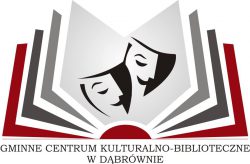 ………………………………………………………Miejscowość i data………………………………………………….Imię i nazwisko……………………………………………………..Adres Wyrażam zgodę na przetwarzanie moich danych osobowych w celach organizacji i przeprowadzenia konkursu „Zabierz książkę na wakacje” oraz udostępnienia informacji o wynikach konkursu zgodnie z Rozporządzeniem Parlamentu Europejskiego i Rady (UE) 2016/679 z dnia 27 kwietnia 2016 r. w sprawie ochrony osób fizycznych w związku z przetwarzaniem danych osobowych i w sprawie swobodnego przepływu takich danych oraz uchylenia dyrektywy 95/46/WE (ogólne rozporządzenie o ochronie danych). Przyjmuję do wiadomości, iż administratorem danych osobowych jest Gminne Centrum Kulturalno – Biblioteczne w Dąbrównie. Posiadam wiedzę, że podanie danych jest dobrowolne, jednak konieczne do realizacji celów, w jakim zostały zebrane.…………………………………podpis